ONO A…………………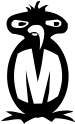 Ενότητα 32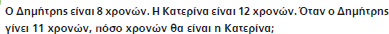 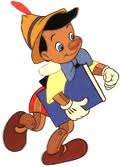 Λύση: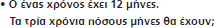 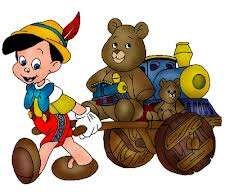 Απάντηση:..................................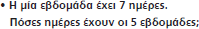 Λύση:Απάντηση:..................................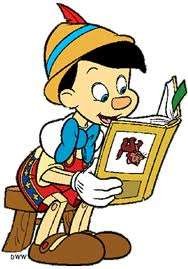 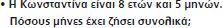 Λύση:Απάντηση:..................................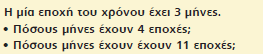 